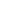 2017-2018学年福建省莆田市莆田擢英中学高三文综一模历史试卷一、单选题（本大题共12小题，共48.0分）公元8年，西汉外戚王莽夺权建立新朝。他宣布，“更名天下田曰王田”，私人不得买卖，企图用恢复井田制的办法解决严重土地兼并问题。但在公元12年，他又下令“诸名食王田，皆得卖之，勿拘以法”，宣告王田制中止。王莽改革土地制度的失败，说明（　　）A. 国家与地主的矛盾不可调和	B. 国家无意解决土地兼并问题
C. 土地私有制的不断发展	D. 井田制没有发挥过积极作用战国后期，苏秦被任命为从约长（合纵联盟的联盟长），并且担任燕、赵、韩、魏、齐、楚六国相，同时佩戴六国相印。这反映了（　　）A. 中国实现局部统一的趋势	B. 分封制在新形势下的发展
C. 官僚政治取代了贵族政治	D. 社会转型改变传统用人观王毅《中国皇权制度研究》认为：“皇权为了维系自身权力的专制性，就必须创建出能够突破甚至凌驾于这类束缚力量之上的制度性手段，使皇帝能够通过亲自掌握这一秘书机构，从而对外朝常规官制体系施以强大的反制衡。”能印证此观点的史实（　　）A. 三公九卿制	B. 内外朝制度	C. 三省六部制	D. 一省制《四库全书总目》载：“贽书皆狂悖乖谬，非圣无法，惟此书抨击孔子，另立褒贬，凡千古相传之善恶，无不颠倒易位，尤以罪不容诛者，其书可毁。”材料中“其书可毁”意在（　　）A. 维护理学的正统地位	B. 强调理在生活中的作用
C. 突出对孔子思想顺从	D. 深曝其罪恶以警示后人据表可知当时中国（　　） 
表  1860-1920年中国茶叶出口美国情况（单位：千磅） A. 茶叶的商品化程度降低	B. 贸易主权逐渐得到恢复
C. 自然经济解体进程受阻	D. 茶叶的国际竞争力减弱1919年，杜威访问中国时评论道：“世上似乎没有一个国家的学生像中国的学生这样，一致而热切地追求现代的和新的思想，特别是关于社会和经济方面的。”这一评论反映了（　　）A. 五四运动推动青年对中国社会的探索
B. 杜威夸大了中国学生对知识的渴求
C. 新文化运动对学生的影响
D. 稳定的社会有利于自由思想的传播1931 年“九一八”事变后，中国各地迅速掀起抗日救国的浪潮。处于抗日前线的东北部分爱国官兵和各阶层群众，首先展开了英勇的斗争。中国共产党坚决主张对日抗战，并在东北组织游击队，开展抗日游击战争。这表明“十四年抗战”的说法（　　）A. 体现了全国抗战的长期性	B. 主要着眼于抗战的完整性
C. 强调了东北抗战的重要性	D. 突出了国民党抗战的贡献如表为东北地区工农业比例关系的变化情况，这一变化说明（　　） A. 社会主义改造完成	B. 国家政策的调整
C. 国民经济比例失调	D. “大跃进”运动开始古罗马法强调，法律承认个人有独立的人格，承认个人为法的主体，承认个人生活中有一部分是不可干预的，即使国家在未经个人许可时也不得干预个人生活的这一部分。这主要表明古罗马法（　　）A. 保护公民权益	B. 体现权力制衡	C. 主张法律至上	D. 追求司法公正从1878年起，德意志帝国在各邦普遍实行工厂视察员制度，以保证劳动过程中侵害工人劳保条件的现象及时得以纠正。19世纪80年代以后，德意志帝国开始推行社会保险立法，强制对所有雇佣劳动者实行“统一”和“平等”的社会保险。这说明当时的德国（　　）A. 经济发展注重改善民生	B. 工人的权益得到根本性改善
C. 资本主义政治制度完善	D. 资本主义社会实现公平平等1957年7月，苏共中央和苏联部长会的决议规定“从1958年1月1日起，完全取消集体农庄庄员等个人义务向国家交售一切农产品的制度，改由国营和集体农庄合作社商业系统来购买集体农庄庄员等个人手中多余的农产品。”这一规定（　　）A. 提高了农庄庄员的生产积极性	B. 推动了农业的集体化
C. 根本上突破了苏联模式的束缚	D. 改善了农业生产布局二战后，法国政府以“改革”为基调，通过实现关键部门的“国有化”和生产运作过程的“计划性”，使国民经济在较短时间内得到增长性恢复。这些措施（　　）A. 体现了国家干预经济	B. 适应了全球化发展的需要
C. 促使了法国走出滞涨	D. 发挥了指令性计划的优势二、材料解析题（本大题共5小题，共52.0分）阅读材料，完成下列要求。 
材料一  康熙初年苏州城门外“庐舍栉比，殆等城中”，闻门外的商业区更是与枫桥镇连成一片，延绵20里之长，成为中国最大的粮食贸易中心。据樊树志统计，与枫桥镇相似的市镇，在正德年间有14个，乾隆时期增加到了26个。19世纪初，府域及近都市镇都已没有了之前的隙地，“房满为患”“居货山积，行人水流”，居民总数约150万。其中，工业人口至少占了有劳动能力的成年居民总数的 37.5%，如仅以成年男性居民计，则这个比例要上升到75%……清代初期，江南棉布踹染业的中心，由松江转移到了苏州，府城的染坊、踹布工匠“总计约有二万余人”，“均非土著，悉系外来”。 
--摘编自李伯重《工业发展与城市变化：明中叶至清中叶的苏州》
材料二   18世纪末到19世纪30世纪，英国许多新城市并不是在原有的封建城镇基础上发展起来的，而是在具有资本主义特征的工业村庄和工矿区发展起来的，特别是矿业资源丰富的城镇、工矿区，借助便捷的运河、港口、铁路的交通优势，创造出大量的就业机会，吸引了大批无家可归的农民产业工人，资源、区位、交通优势的组合优势形成经济集聚的强大能量，呼唤着一批工业城市如雨后春笋般地涌现在英伦大地。城市的繁荣则反过来进一步促进了商品批发、运输业、仓储、旅店等商贸服务业，信贷业务也发展起来。英国成为世界上第一个初步实现城市化的国家，在新型的工业区出现了象曼彻斯特、格拉斯哥、伯明翰这样的大城市。技术的发明与应用，则为工业革命与城市化推波助澜，“分工、水力特别是蒸汽力的利用，机器的应用，这就是从18世纪中叶起工业用来摇撼旧世界基础的三个伟大的杠杆。” 
--摘编自马先标《英国城市化发展的特征与启示》（1）根据材料一并结合所学知识，概括明清时期苏州城市发展特点并分析形成特点的原因。 
（2）根据材料一、二，与明清时期苏州城市发展相比，指出英国城市化特点的不同。并结合所学知识分析出现差异的主要原因。






阅读材料，完成下列要求。 
材料   表   1970-2010年美国、中国与世界的城市化水平一览表 --摘编自《中国统计年鉴（2010）》、《国际统计年鉴（2010）》
解读材料，提炼出一个观点，结合相关史实加以论述。（要求：写出观点，观点合理、明确，史论结合。）






材料    在清末“三千年未有之变局”形势之下，旧有的文化价值体系，包括以皇帝年号纪年体系为表征的时间观念，遭遇了前所未有的挑战并发生了根本性的变化。康有为宣扬孔子纪年，将其视为国家创制的重要方面，以维护当下的政治权威。刘师培提出黄帝纪年之后，革命党人群起响应，以图将清统治者与华夏民族区分开来。民国建立，孙中山通电全国使用公历。新建的民国政府还通过对各种新式节日的庆祝，来显现现实政治权威。在民国时期，改换阳历因与民众的传统文化习惯相悖引起民间诸多反对，政府改换阳历的努力遭遇极大挑战。 
--摘编自朱文哲《清末民初的“纪年”变革与国家建构》
（1）根据材料并结合所学知识，分别概括清末民初纪年变革的主张及其成因。 
（2）根据材料并结合所学知识，简评民初纪年变革。






材料  20世纪30年代，美国兴起了影响广泛的和平主义运动。成千上万的人发誓，不让美国重演1917年卷入战争的过程，对所有与战争和军备相关的事务表示反对和厌恶。1935年2月，墨索里尼向意属东非增派军队。3月，德国公开宣布重振军备，法国为此延长士兵的服役期。这引起美国和平主义团体对战争的恐惧，加上罗斯福提出和平时期美国历史上最庞大的军事预算，便采取了新的行动，组织了大规模的示威游行。西班牙内战爆发后，和平主义运动倡导者要求当局做出努力，尽快结束西班牙战争。和平主义者既要求美国不卷入战争，又要求政府为结束西班牙内战做出努力，这对联邦政府来说，确实很难予以满足。罗斯福只能在中立法的框架内施加政府的影响。“为确保同全国和平主义者的立场一致”，他必须谨慎行事。与孤立主义者狭隘的民族主义不同，和平主义者认为，世界已进入 “单一的经济整体”，只有各民族在政治上的合作，才能避免战争的暴力。 
--摘编自熊伟民《20世纪30年代美国的和平主义运动》（1）根据材料和所学知识，概括美国和平主义运动兴起的原因。 
（2）根据材料和所学知识，简评美国的和平主义运动。






材料    公元前225年，诸葛亮南征南中（今云南、贵州、四川西南一带）后，在原有五郡基础上增设云南、兴古二郡，是为“南中七郡”，以分其势力，使南中地区进一步郡县化；袭用秦汉分封“蛮夷邑君侯王”之策，尽量少留汉官兵，利用当地夷帅或方土大姓进行统治。鉴于昆明、叟等族“征巫鬼，好诅盟”之俗，为夷作图谱，“先画天地、日月、君长、城府；次画神龙，龙生夷，及牛、马、羊；后画部主吏乘马幡盖，巡行安恤；又画夷牵牛负酒、赍金宝诣之之象，以赐夷”。夷民看到这种象征和平的图谱，甚为高兴，争先拿回家供奉，以期上佑友善局面。诸葛亮还令下属官吏常与夷民“投石结草”，拜为兄弟，互示友好。诸葛亮还“移南中劲卒、青羌万余家于蜀，为五部，所当无前，号飞军”；又“迁濮民数千落于云南、建宁界，以实二郡”。诸葛亮允许汉族人迁徙到南中地区，还命人教打牛以代刀耕，使夷越诸族逐渐掌握了用铁制农具进行生产的技术。 
--摘编自白翠琴《论蜀汉“西和诸戎，南抚夷越”之策》
（1）根据材料，概括诸葛亮治理南中地区的措施。 
（2）根据材料并结合所学知识，评析诸葛亮治理南中地区的意义。






答案和解析【答案】1. C	2. D	3. B	4. A	5. D	6. C	7. B
8. B	9. A	10. A	11. A	12. A	13. （1）根据题干材料”商业区更是与枫桥镇连成一片，延绵20里之长，成为中国最大的粮食贸易中心“”居民总数约150万“”以成年男性居民计，则这个比例要上升到75%“”江南棉布踹染业的中心，由松江转移到了苏州“”均非土著，悉系外来“结合教材所学知识明朝中后期资本主义萌芽的出现，概括出主要特点：城市商品化程度较高；城市范围扩展；市镇增长较快；以成人男性的劳动力为主；吸纳大量外来技术人员；新的经济生产方式出现；全国多行业的生产贸易中心．原因从经济、政治、交通发展、统治者的政策等方面进行概括． 
（2）根据题干材料”英国许多新城市并不是在原有的封建城镇基础上发展起来的，而是在具有资本主义特征的工业村庄和工矿区发展起来的“”一批工业城市如雨后春笋般地涌现在英伦大地“”技术的发明与应用，则为工业革命与城市化推波助澜“”分工、水力特别是蒸汽力的利用，机器的应用，这就是从18世纪中叶起工业用来摇撼旧世界基础的三个伟大的杠杆“概括出英国城市化的不同特点：在具有资本主义特征的工业村庄和工矿区发展起来的；工业化带动城市化的发展；技术进步推动城市化的发展；信贷业务，商贸服务业推动城市化的发展；机器大工业的出现．出现差异的主要原因从经济角度分析． 
故答案为： 
（1）发展特点：城市商品化程度较高；城市范围扩展；市镇增长较快；以成人男性的劳动力为主；吸纳大量外来技术人员；新的经济生产方式出现；全国多行业的生产贸易中心． 
原因：农业、手工业发展；商品经济繁荣；交通便利；国家统一，社会相对稳定；资本主义萌芽的产生和发展；临近全国粮食生产中心地区；税制改革，政府对农民人身控制松弛；土地兼并严重；长途贩运贸易的发展． 
（2）不同：在具有资本主义特征的工业村庄和工矿区发展起来的；工业化带动城市化的发展；技术进步推动城市化的发展；信贷业务，商贸服务业推动城市化的发展；机器大工业的出现． 
主要原因：苏州仍处于农耕文明阶段；英国进入工业文明阶段，资本主义经济发展迅速．  14. 本题是历史小论文，要求学生能够写出某一观点，能够运用史实予以论证，逻辑性强，表述清晰． 
故答案为： 
示例1： 
改革开放，中国城市化水平逐步提高． 
20世纪70年代末，中国实行改革开放，以经济建设为中心，工业化水平不断提高；农村实行家庭联产承包责任制，激发了农民生产积极性，农业生产发展迅速，大量劳动力进入非农产业．经济体制改革不断深化，对外开放程度不断加大，外资企业、民营企业涌现，进一步促进了人口向城镇集中． 
示例2：20世纪90年代美国城市化水平进一步提高． 
经过70年代经济危机后；美国加强对信息技术的研究，90年代信息时代的到来，知识经济的推动，加快了美国城市化水平；世贸组织的建立，经济全球化趋势的加强，有利于美国对外贸易的增加，促进美国经济发展，推动美国城市化水平的进一步提高． 
示例3：20世纪70年代以来，世界城市化水平逐步提升． 
亚非拉民族国家的独立，充分利用第三次科技革命的成果，重视发展经济，城市化水平不断提高；主要资本主义国家原城市化水平高，70年代经济危机过后，它们的城市化水平再次提高，促进了世界城市化水平的提高．70年代以来，国际形势相对缓和，各国政局相对稳定，和平与发展成为主流，有利于世界城市化水平的提高．  15. （1）第一小问的主张，依据材料“康有为宣扬孔子纪年”、“刘师培提出黄帝纪年”、“孙中山通电全国使用公历”可以得出主张是康有为孔子纪年；刘师培皇帝纪年；孙中山公历纪年．第二小问的成因，依据材料“康有为宣扬孔子纪年，将其视为国家创制的重要方面，以维护当下的政治权威”可以得出康有为弘扬儒家思想，维护清朝统治权威；“刘师培提出黄帝纪年之后，革命党人群起响应，以图将清统治者与华夏民族区分开来”可以得出刘师培以革命党人推翻清政府为使命；“民国建立，孙中山通电全国使用公历”，结合所学可知，孙中山推翻清政府统治，建立中华民国，学习西方，实现民主政治． 
（2）本小问的评价，依据材料“在清末三千年未有之变局形势之下，旧有的文化价值体系，包括以皇帝年号纪年体系为表征的时间观念，遭遇了前所未有的挑战并发生了根本性的变化”、“在民国时期，改换阳历因与民众的传统文化习惯相悖引起民间诸多反对”，结合第一问的回答和所学可知，影响是冲击了以皇帝年号的纪年体系；学习西方文明，以政府法令来推动民众生活走向近代化；以期民众对政府的认可，巩固政权；脱离国情，未与中国传统优秀文化相结合，给民众带来诸多不便，遭到民众的反对． 
故答案为： 
（1）方案：康有为孔子纪年；刘师培皇帝纪年；孙中山公历纪年． 
康有为：弘扬儒家思想，维护清朝统治权威．刘师培：以革命党人推翻清政府为使命．孙中山：推翻清政府统治，建立中华民国，学习西方，实现民主政治． 
（2）影响：冲击了以皇帝年号的纪年体系；学习西方文明，以政府法令来推动民众生活走向近代化；以期民众对政府的认可，巩固政权；脱离国情，未与中国传统优秀文化相结合，给民众带来诸多不便，遭到民众的反对．  16. （1）本小问的原因，依据材料“成千上万的人发誓，不让美国重演1917年卷入战争的过程，对所有与战争和军备相关的事务表示反对和厌恶”可以得出对一战的反思；“德国公开宣布重振军备，法国为此延长士兵的服役期．这引起美国和平主义团体对战争的恐惧，加上罗斯福提出和平时期美国历史上最庞大的军事预算，便采取了新的行动，组织了大规模的示威游行”，结合所学可以得出德意日法西斯走上侵略扩张，导致国际形势日趋紧张；30年代经济大危机的影响；和平主义团体的推动；美国大幅增加军事预算． 
（2）本小问的评价，依据材料“和平主义者既要求美国不卷入战争，又要求政府为结束西班牙内战做出努力，这对联邦政府来说，确实很难予以满足．罗斯福只能在中立法的框架内施加政府的影响．为确保同全国和平主义者的立场一致，他必须谨慎行事”、“和平主义者认为，世界已进入单一的经济整体，只有各民族在政治上的合作，才能避免战争的暴力”，结合所学可知，美国的和平主义运动反映了人们反对战争、追求和平的美好愿望；主张国际合作促进和平是符合历史潮流的；理念及实践与现实脱节；一定程度上妨碍了美国政府介入反法西斯战争． 
故答案为： 
（1）对一战的反思；德意日法西斯走上侵略扩张，导致国际形势日趋紧张；30年代经济大危机的影响；和平主义团体的推动；美国大幅增加军事预算． 
（2）反映了人们反对战争、追求和平的美好愿望；主张国际合作促进和平是符合历史潮流的；理念及实践与现实脱节；一定程度上妨碍了美国政府介入反法西斯战争．  17. （1）本小问的措施，依据材料“在原有五郡基础上增设云南、兴古二郡，是为南中七郡，以分其势力，使南中地区进一步郡县化”可以得出细分行政区；“袭用秦汉分封蛮夷邑君侯王之策，尽量少留汉官兵，利用当地夷帅或方土大姓进行统治”可以得出笼络少数民族上层；“鉴于昆明、叟等族征巫鬼，好诅盟之俗，为夷作图谱”可以得出因俗而治；“诸葛亮还令下属官吏常与夷民投石结草，拜为兄弟，互示友好”可以得出重视与少数民族联络感情；“诸葛亮允许汉族人迁徙到南中地区，还命人教打牛以代刀耕，使夷越诸族逐渐掌握了用铁制农具进行生产的技术”可以得出传播先进生产技术． 
（2）本小问的意义，依据第一问的措施，结合材料和所学可知，意义是加强对南中地区的有效管辖；扩大了兵源，巩固了蜀汉政权的统治；迁汉人到西南，促进西南地区经济的开发和发展；有利于西南地区民族交融；诸葛亮治南中，为南中的开发做出重大贡献，增强了蜀国的实力． 
故答案为： 
（1）措施：细分行政区；笼络少数民族上层；因俗而治；传播先进生产技术；重视与少数民族联络感情． 
（2）意义：加强对南中地区的有效管辖；扩大了兵源，巩固了蜀汉政权的统治；迁汉人到西南，促进西南地区经济的开发和发展；有利于西南地区民族交融；诸葛亮治南中，为南中的开发做出重大贡献，增强了蜀国的实力．  【解析】1. 依据题干材料可知，王莽更名天下田为王田，结果失败，说明土地私有制的不断发展，故C项正确． 
A项说法过于绝对化，应排除． 
依据题干“企图用恢复井田制的办法解决严重土地兼并问题”说明王莽改革土地制度有意解决土地兼并问题，故B项错误． 
井田制在春秋战国时期就已经瓦解，井田制没有发挥过积极作用说法不符合史实，故D项错误． 
故选C． 
本题考查中国古代的土地制度．需要掌握王莽改革土地制度的失败原因．解题的关键是对题干材料的解读与分析． 
本题考查中国古代的土地制度．考查对王莽改革土地制度的失败原因的把握，考查学生准确解读材料、分析理解的能力．2. 依据题干材料可知，苏秦被任命为从约长，担任燕、赵、韩、魏、齐、楚六国相，同时佩戴六国相印，结合所学可知，春秋战国时期社会处于大变革时期，六国达成合纵联盟，团结一致，冲破了传统用人观，故D项正确． 
A项在材料没有体现，应排除． 
分封制在战国时期已经瓦解，故B项错误． 
官僚政治取代了贵族政治是秦朝的郡县制的实行，故C项错误． 
故选D． 
本题考查春秋战国时期的史实．需要掌握春秋战国时期的时代特征及其影响．解题的关键是对题干材料的解读与分析，结合春秋战国时期的时代特征及其影响解答即可． 
本题考查春秋战国时期的史实．考查对春秋战国时期的时代特征及其影响的把握，考查学生准确解读材料、分析理解、运用所学知识解决问题的能力．3. 依据题干“使皇帝能够通过亲自掌握这一秘书机构，从而对外朝常规官制体系施以强大的反制衡”，结合所学可知，汉武帝时期，为了削弱相权，加强皇权，让身边的近臣参与重大问题的决策，以削弱以三公九卿为主的外朝，符合题意，故B项正确．
ACD三项均不符合题意，应排除．
故选B．
本题考查汉朝加强君主专制的措施．需要掌握汉武帝时期的中外朝制度．解题的关键是对“使皇帝能够通过亲自掌握这一秘书机构，从而对外朝常规官制体系施以强大的反制衡”的分析，结合汉武帝时期的中外朝制度解答即可．
本题以王毅在《中国皇权制度研究》中的观点为背景材料考查对汉武帝时期的中外朝制度的把握，考查学生抓住关键信息、分析理解、运用所学知识解决问题的能力．4. “惟此书抨击孔子，另立褒贬，凡千古相传之善恶，无不颠倒易位，尤以罪不容诛者”该书抨击孔子，“其书可毁”意在维护理学的正统地位，故A正确； 
BCD均不符合题意，排除． 
故选A． 
本题考查宋明理学，程朱理学适应了统治者的政治需要，成为南宋以后长期居于统治地位的官方哲学，有力地维护了封建专制统治． 
宋明理学有利于塑造中华民族的性格特征：重视主观意志，注重气节道德，自我调节，发愤图强，强调人的社会责任感和历史使命，凸现人性．5. A．从材料可以看出，中国出口到美国的茶叶占美国进口茶叶比例越来越少，这不能分析出中国产业商品化程度逐渐降低，只能说明中国茶叶在美国市场占的份额越来越少． 
B．结合所学知识，我们可知这一时期中国贸易主权没有得到恢复，材料也体现不出贸易主权． 
C．材料不涉及到自然经济的解体． 
D．中国对美出口茶叶占美国进口茶叶比例日益缩小，说明美国从其他地区进口的茶叶，表明中国茶叶的国际竞争力明显削弱． 
故选D． 
本题主要考查近代中国经济的发展，要求学生结合近代列强对中国进行侵略的基本史实和中国近代资本主义经济发展基本情况来分析材料． 
近代中国进口商品价格完全是由国际市场决定．出口商品如丝茶，原有左右市场供需的能力，但自19世纪70年代起，中国就丧失了价格主动权．其后的大豆、桐油、猪鬃、钨、锑等也是这样；所有出口价格都决定于国际市场或国际协定，而与国内生产成本无关．加上国外垄断资本和洋行的操纵，于是在价格水平上升时，进口价格上升的幅度常大于出口价格，而在价格水平下降时，出口价格的下降又快于进口价格，这就形成价格剪刀差，使中国在国际交换中遭受长期性的损失．6. “世上似乎没有一个国家的学生像中国的学生这样，一致而热切地追求现代的和新的思想，特别是关于社会和经济方面的”表明新文化运动对学生产生了重大的影响，故C正确； 
ABD材料未体现，排除． 
故选C． 
本题考查新文化运动，促进了民众的觉醒，唤起了人们特别是青年学生的民族觉悟和对国家政治事务的关心． 
新文化运动前，资产阶级改良派和革命派，在宣传各自的政治观点时，都没有彻底地批判封建思想．经过新文化运动，封建思想遭到前所未有的冲击批判，人们的思想得到空前的解放．7. 依据材料“处于抗日前线的东北部分爱国官兵和各阶层群众，首先展开了英勇的斗争．中国共产党坚决主张对日抗战，并在东北组织游击队，开展抗日游击战争”可知中国的抗日战争实际上在19131年就已经开始，“十四年抗战”的说法明显是体现抗战的完整性．故B正确． 
A项“全国抗战”说法片面，故排除． 
C不是题干主旨，故排除． 
依据材料“中国共产党坚决主张对日抗战，并在东北组织游击队，开展抗日游击战争”可知D说法片面．故排除． 
故选B． 
本题考查抗日战争的相关知识．关键信息是“中国共产党坚决主张对日抗战，并在东北组织游击队，开展抗日游击战争．” 
本题实际考查抗日战争时间划分的相关知识．旨在考查学生准确解读材料信息和分析问题的能力．本题选项有一定的干扰性，可用排除法解决问题，总体难度适中．8. 依据材料数据信息显示，1957年与1952年相比，农业与工业比例差距明显加大．结合所学知识可知，这与“一五”期间国家优先发展工业关系密切，而且将工业发展的重点发展东北有关，故B正确． 
三大改造主要涉及的生产关系的调整，故排除A． 
C材料不能明显体现，故排除． 
大跃进运动于1958年开始，故排除． 
故选B． 
本题考查“一五”计划实施的相关知识，关键信息的“1952年”、“1957年”． 
本题考查新中国初期经济发展的相关知识，旨在考查学生准确解读材料信息和分析问题的能力．依据材料结合所学知识可直接得出结论，难度适中．9. ”即使国家在未经个人许可时也不得干预个人生活的这一部分“表明古罗马法保护公民权益，故A正确； 
BCD材料未体现，排除． 
故选A． 
本题考查罗马法，裁决了大量的商业纠纷，保护了正当的商业利益；同时还调节了债务，继承等个人财产关系，减轻了社会各阶层关系的紧张程度，有利于罗马帝国的长治久安与繁荣进步． 
罗马法对后世法律制度的发展影响是很大的，罗马法中所蕴涵的人人平等，公正至上的法律观念，具有超越时间，地域与民族的永恒价值．10. A．从材料可以看出，德国在经济发展过程中特别重视对工人的劳动保障和对工人社会生活的保障，体现出德国经济发展注重改善工人的生活等特点． 
B．材料中只是说德国有一些社会保障的规定和立法，并没有说跟工人的权利根本性的改善． 
C．材料没有反映出政治制度，结合所学知识，可知是当时德国的资本主义政治制度，有很多的弊端． 
D．对工人进行保障，不能够体现当时德国社会实现了公平平等． 
故选A． 
本题主要考查近代德国社会保障制度，要求学生结合近代德国资本主义经济发展的基础知识德国政治发展的基础知识来分析材料． 
在马克思主义指导下，德国的工人运动风起云涌，他们奋起争取自己的经济利益和劳动权益，1875年德国社会主义工人党成立．1871年德国实现全国统一，建立了德意志帝国，并得到普法战争50亿法郎的战争赔款，便企图加快经济发展，以谋求成为欧洲的霸主．1873年世界性经济危机爆发，德国社会矛盾和阶级矛盾更加错综复杂，并日趋尖锐．因此，德国当时的俾斯麦政府决定首先要稳定国内政局，缓和阶级冲突，实施了一系列的经济社会改革政策，包括一些社会保险和社会福利的法规、措施．11. A．把义务交售制改变为，购买制，有利于提高农民的收入，增强农民的生产积极性． 
B．苏联在30年代已经实现了农业集体化． 
C．结合所学知识，我们可知赫鲁晓夫改革没有从根本上突破斯大林模式的束缚． 
D．材料，主要是改变了产品分配制度并没有改变生产布局． 
故选A． 
本题主要考查，苏联战后的经济体制改革，要求学生结合赫鲁晓夫改革的具体内容来分析材料． 
赫鲁晓夫时期的改革，在农业方面，提高农产品的收购价格，降低交售定额，改组农业拖拉机站，扩大农业企业的自主权，大面积开垦荒地，大力推广种植玉米，农业改革取得一定成效，但它违背了经济发展规律，最终失败．12. A．从材料中的国有化和计划性可以看出，当时实行的是国家干预经济的政策． 
B．材料中的措施没有体现出与经济全球化的关系． 
C．二战后初期，法国没有出现滞胀现象． 
D．指令性计划是社会主义计划经济的特征，战后，法国没有实行计划经济． 
故选A． 
本题主要考察战后资本主义世界经济发展，结合战后资本主义世界国家垄断资本主义发展的具体事实来分析材料． 
国家垄断资本主义产生于19世纪末，发展于20世纪30年代．二战后，资本主义国家普遍强化了国家垄断资本主义．国家垄断资本主义的发展有利于国家对经济生活的干预和调节，在一定程度上推动了资本主义经济的迅速发展，但不能消除资本主义的基本矛盾，并且在发展过程中使矛盾进一步加剧，最终加深资本主义经济的停滞趋势．13. 本题主要考查中国古代明清时期的城市化和近代英国的城市化进程．城市化是社会经济发展的必然产物；能够为工业发展创造有利的条件，推动经济发展；但城市化的发展应和社会发展阶段相适应；超越发展阶段的城市化会带来许多严重的社会问题，影响可持续发展． 
本题旨在考查学生对中国古代明清时期的城市化和近代英国的城市化进程的对比分析，主要考查学生对材料的分析理解和综合概括能力．14. 本题主要考查1970-2010年美国、中国与世界的城市化水平的比较，城市化（urbanization/urbanisation）也称为城镇化，是指随着一个国家或地区社会生产力的发展、科学技术的进步以及产业结构的调整，其社会由以农业为主的传统乡村型社会向以工业（第二产业）和服务业（第三产业）等非农产业为主的现代城市型社会逐渐转变的历史过程． 
城镇化过程包括人口职业的转变、产业结构的转变、土地及地域空间的变化．不同的学科从不同的角度对之有不同的解释，就目前来说，国内外学者对城市化的概念分别从人口学、地理学、社会学、经济学等角度予以了阐述．2011年12月，中国社会蓝皮书发布，中国城镇人口占总人口的比重将首次超过50%，标志着中国城市化首次突破50%．15. 本题考查中国历史上的重大改革．考查清末民初纪年变革的主张及其成因；对民初纪年变革的评价．解题的关键是对材料的解读，提取有效信息，结合所学知识分析概括即可． 
本题考查中国历史上的重大改革．考查对民初纪年变革的把握，考查学生准确解读材料、获取有效信息、分析理解、归纳概括、运用所学知识解决问题的能力．16. 本题考查世界反战和平运动．考查美国和平主义运动兴起的原因和评价．解题的关键是对材料的解读，提取有效信息，结合所学知识分析概括即可． 
本题考查世界反战和平运动．考查对美国和平主义运动的把握，考查学生准确解读材料、获取有效信息、分析理解、归纳概括、运用所学知识解决问题的能力．17. 本题考查中国历史上的重大改革．考查诸葛亮治理南中地区的措施和意义．解题的关键是对材料的解读，提取有效信息，结合所学知识分析概括即可． 
本题考查中国历史上的重大改革．考查对诸葛亮治理南中地区的把握，考查学生准确解读材料、获取有效信息、分析理解、归纳概括、运用所学知识解决问题的能力． 年度 1860 1870  1880  1890  1900  1910  1920  数量 3055835202 36187 42586 42283 28043 8055  占美国进口比例 96，4174.25 50.25 50.77 49.84 32.75 11.35 工农业总产值农业工业1952年10040.359.71957年10023.676.4时间美国中国世界197073.60%17.38%35.90%198073.70%19.39%39.10%199078%26.41%43%200079.10%36.22%46.70%201082.10%49.95%50.80%